LOGBOEK				Schooljaar : 2019 - 2020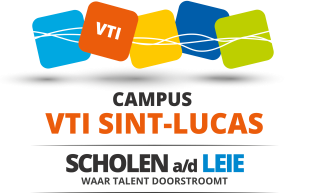 Naam :	Ybe Vandamme						Klas : 5IWTitel Project : Hologram						Trimester:2DatumUitgevoerde activiteitOpmerkingen door begeleidende leerkrachtenHandtekening begeleidende leerkrachten10-01Tussensteun gemaakt voor de piramide hologram. (Veel tijd verloren want lukte niet goed.)17-0124-01Doos getekend en gemaakt zodat je de hologram beter kan zien. Getoond aan leerkrachten.  31-01Geen les wegens Facultatieve vrije dag. 07-02Uitleg blaadjes gemaakt zodat kinderen het zelf kunnen maken. We hebben 1 gemaakt van hoe je de hologram projectie moet maken en een gemaakt hoe je de onderdelen in elkaar zet.14-02Uitleg gekregen over nieuw project. Opgezocht hoe we het moesten doen en kijken naar allemaal verschillende filmpjes om idee te hebben. Onderdelen opgezocht om te laten bestellen. 21-02Uitleg Kapstok DatumUitgevoerde activiteitOpmerkingen door begeleidende leerkrachtenHandtekening begeleidende leerkrachten28-02Vakantie 06-03Uitleg over flowcode gekregen van meneer Tytgat. Eerste dingen geprogrammeerd op flowcode om de basis te leren.13-03Nog wat geprogrammeerd via flowcode. Programma getest van Arduino zelf en het proberen te begrijpen en kijken wat er fout of wat er veranderd moet worden.